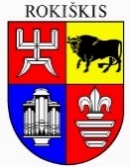 ROKIŠKIO RAJONO SAVIVALDYBĖS TARYBASPRENDIMASDĖL ROKIŠKIO RAJONO SAVIVALDYBĖS TARYBOS 2016 M. LIEPOS 1 D. SPRENDIMO NR. TS-154 „DĖL PREKYBOS ALKOHOLINIAIS GĖRIMAIS RIBOJIMO“ PRIPAŽINIMO NETEKUSIU GALIOS2024 m. gegužės 30 d. Nr. TS-213RokiškisRokiškio rajono savivaldybės taryba n u s p r e n d ž i a:Pripažinti netekusiu galios Rokiškio rajono savivaldybės tarybos 2016 m. liepos 1 d. sprendimą Nr. TS-154 „Dėl prekybos alkoholiniais gėrimais ribojimo“.Šis sprendimas per vieną mėnesį gali būti skundžiamas Lietuvos administracinių ginčių komisijos Panevėžio apygardos skyriui (Respublikos g. 62, Panevėžys) Lietuvos Respublikos ikiteisminio administracinių ginčių nagrinėjimo tvarkos įstatymo nustatyta tvarka.Savivaldybės meras					             	Ramūnas GodeliauskasIrena MatelienėErnesta Jančienė